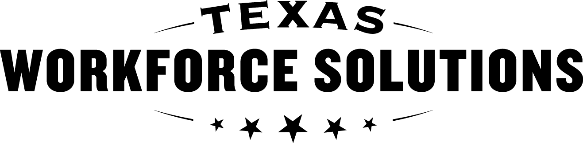 Texas Workforce CommissionServicios de Rehabilitación VocacionalSolicitud para recibir servicios de transición previos al empleo Texas Workforce CommissionServicios de Rehabilitación VocacionalSolicitud para recibir servicios de transición previos al empleo Texas Workforce CommissionServicios de Rehabilitación VocacionalSolicitud para recibir servicios de transición previos al empleo Texas Workforce CommissionServicios de Rehabilitación VocacionalSolicitud para recibir servicios de transición previos al empleo Texas Workforce CommissionServicios de Rehabilitación VocacionalSolicitud para recibir servicios de transición previos al empleo Texas Workforce CommissionServicios de Rehabilitación VocacionalSolicitud para recibir servicios de transición previos al empleo Texas Workforce CommissionServicios de Rehabilitación VocacionalSolicitud para recibir servicios de transición previos al empleo Texas Workforce CommissionServicios de Rehabilitación VocacionalSolicitud para recibir servicios de transición previos al empleo Elementos necesarios para la presentación de informes federales  Elementos necesarios para la presentación de informes federales  Elementos necesarios para la presentación de informes federales  Elementos necesarios para la presentación de informes federales  Elementos necesarios para la presentación de informes federales  Elementos necesarios para la presentación de informes federales  Elementos necesarios para la presentación de informes federales  Elementos necesarios para la presentación de informes federales  Elementos necesarios para la presentación de informes federales  Elementos necesarios para la presentación de informes federales  La confidencialidad de toda la información solicitada en este formulario está protegida por 34 CFR 361.38.   La confidencialidad de toda la información solicitada en este formulario está protegida por 34 CFR 361.38.   La confidencialidad de toda la información solicitada en este formulario está protegida por 34 CFR 361.38.   La confidencialidad de toda la información solicitada en este formulario está protegida por 34 CFR 361.38.   La confidencialidad de toda la información solicitada en este formulario está protegida por 34 CFR 361.38.   La confidencialidad de toda la información solicitada en este formulario está protegida por 34 CFR 361.38.   La confidencialidad de toda la información solicitada en este formulario está protegida por 34 CFR 361.38.   La confidencialidad de toda la información solicitada en este formulario está protegida por 34 CFR 361.38.   La confidencialidad de toda la información solicitada en este formulario está protegida por 34 CFR 361.38.   La confidencialidad de toda la información solicitada en este formulario está protegida por 34 CFR 361.38.   Nombre del estudiante:Nombre del estudiante:Nombre del estudiante:Apellido del estudiante:Apellido del estudiante:Apellido del estudiante:Apellido del estudiante:Apellido del estudiante:Apellido del estudiante:Apellido del estudiante:Fecha de nacimiento:Fecha de nacimiento:Fecha de nacimiento:N.° del Seguro Social (SSN) / N.° de Licencia de Conducir o de identificación estatal / o N.° de identificación escolar:N.° del Seguro Social (SSN) / N.° de Licencia de Conducir o de identificación estatal / o N.° de identificación escolar:N.° del Seguro Social (SSN) / N.° de Licencia de Conducir o de identificación estatal / o N.° de identificación escolar:N.° del Seguro Social (SSN) / N.° de Licencia de Conducir o de identificación estatal / o N.° de identificación escolar:N.° del Seguro Social (SSN) / N.° de Licencia de Conducir o de identificación estatal / o N.° de identificación escolar:N.° del Seguro Social (SSN) / N.° de Licencia de Conducir o de identificación estatal / o N.° de identificación escolar:N.° del Seguro Social (SSN) / N.° de Licencia de Conducir o de identificación estatal / o N.° de identificación escolar:Raza y etnia (seleccione todas las que correspondan):   Indio americano o nativo de Alaska Asiático Nativo de Hawái o de otras islas del Pacífico Hispano o Latino Negro o afroamericano BlancoRaza y etnia (seleccione todas las que correspondan):   Indio americano o nativo de Alaska Asiático Nativo de Hawái o de otras islas del Pacífico Hispano o Latino Negro o afroamericano BlancoRaza y etnia (seleccione todas las que correspondan):   Indio americano o nativo de Alaska Asiático Nativo de Hawái o de otras islas del Pacífico Hispano o Latino Negro o afroamericano BlancoRaza y etnia (seleccione todas las que correspondan):   Indio americano o nativo de Alaska Asiático Nativo de Hawái o de otras islas del Pacífico Hispano o Latino Negro o afroamericano BlancoRaza y etnia (seleccione todas las que correspondan):   Indio americano o nativo de Alaska Asiático Nativo de Hawái o de otras islas del Pacífico Hispano o Latino Negro o afroamericano BlancoRaza y etnia (seleccione todas las que correspondan):   Indio americano o nativo de Alaska Asiático Nativo de Hawái o de otras islas del Pacífico Hispano o Latino Negro o afroamericano BlancoRaza y etnia (seleccione todas las que correspondan):   Indio americano o nativo de Alaska Asiático Nativo de Hawái o de otras islas del Pacífico Hispano o Latino Negro o afroamericano BlancoRaza y etnia (seleccione todas las que correspondan):   Indio americano o nativo de Alaska Asiático Nativo de Hawái o de otras islas del Pacífico Hispano o Latino Negro o afroamericano BlancoRaza y etnia (seleccione todas las que correspondan):   Indio americano o nativo de Alaska Asiático Nativo de Hawái o de otras islas del Pacífico Hispano o Latino Negro o afroamericano BlancoRaza y etnia (seleccione todas las que correspondan):   Indio americano o nativo de Alaska Asiático Nativo de Hawái o de otras islas del Pacífico Hispano o Latino Negro o afroamericano BlancoFecha de inicio de la actividad previa a los servicios de transición previos al empleo (Pre-ETS):      Fecha de inicio de la actividad previa a los servicios de transición previos al empleo (Pre-ETS):      Fecha de inicio de la actividad previa a los servicios de transición previos al empleo (Pre-ETS):      Fecha de inicio de la actividad previa a los servicios de transición previos al empleo (Pre-ETS):      Fecha de inicio de la actividad previa a los servicios de transición previos al empleo (Pre-ETS):      Fecha de inicio de la actividad previa a los servicios de transición previos al empleo (Pre-ETS):      Fecha de inicio de la actividad previa a los servicios de transición previos al empleo (Pre-ETS):      Fecha de inicio de la actividad previa a los servicios de transición previos al empleo (Pre-ETS):      Fecha de inicio de la actividad previa a los servicios de transición previos al empleo (Pre-ETS):      Fecha de inicio de la actividad previa a los servicios de transición previos al empleo (Pre-ETS):      Discapacidad:      Discapacidad:      Discapacidad:      Discapacidad:      Discapacidad:      Discapacidad:      Discapacidad:      Discapacidad:      Discapacidad:      Discapacidad:      ¿Discapacidad verificada por documentación/observación?     Sí  No¿Discapacidad verificada por documentación/observación?     Sí  No¿Discapacidad verificada por documentación/observación?     Sí  No¿Discapacidad verificada por documentación/observación?     Sí  No¿Discapacidad verificada por documentación/observación?     Sí  No¿Discapacidad verificada por documentación/observación?     Sí  No¿Discapacidad verificada por documentación/observación?     Sí  No¿Discapacidad verificada por documentación/observación?     Sí  No¿Discapacidad verificada por documentación/observación?     Sí  No¿Discapacidad verificada por documentación/observación?     Sí  NoInformación adicional del estudiante   Información adicional del estudiante   Información adicional del estudiante   Información adicional del estudiante   Información adicional del estudiante   Información adicional del estudiante   Información adicional del estudiante   Información adicional del estudiante   Información adicional del estudiante   Información adicional del estudiante   Dirección de correo electrónico: Dirección de correo electrónico: Dirección de correo electrónico: Dirección de correo electrónico: Dirección de correo electrónico: Teléfono:(   )      Teléfono:(   )      Teléfono:(   )      Teléfono:(   )      Teléfono:(   )      Dirección:Dirección:Dirección:Dirección:Dirección:Dirección:Dirección:Dirección:Dirección:Dirección:Ciudad:Ciudad:Ciudad:Ciudad:Ciudad:Ciudad:Ciudad:Estado:Código postal:Código postal:Actualmente inscrito en la escuela:  Sí    NoActualmente inscrito en la escuela:  Sí    NoNombre de la escuela:Nombre de la escuela:Nombre de la escuela:Nombre de la escuela:Nombre de la escuela:Nombre de la escuela:Nombre de la escuela:Nombre de la escuela:Plan de la sección 504:   Sí    NoPlan de la sección 504:   Sí    NoPrograma de Educación Personalizada:   Sí    NoPrograma de Educación Personalizada:   Sí    NoPrograma de Educación Personalizada:   Sí    NoPrograma de Educación Personalizada:   Sí    NoPrograma de Educación Personalizada:   Sí    NoPrograma de Educación Personalizada:   Sí    NoPrograma de Educación Personalizada:   Sí    NoPrograma de Educación Personalizada:   Sí    NoInformación del padre o madre/representante  Información del padre o madre/representante  Información del padre o madre/representante  Información del padre o madre/representante  Información del padre o madre/representante  Información del padre o madre/representante  Información del padre o madre/representante  Información del padre o madre/representante  Información del padre o madre/representante  Información del padre o madre/representante  Nombre del padre o madre/representante:Nombre del padre o madre/representante:Nombre del padre o madre/representante:Nombre del padre o madre/representante:Apellido del padre o madre/representante:Apellido del padre o madre/representante:Apellido del padre o madre/representante:Apellido del padre o madre/representante:Apellido del padre o madre/representante:Apellido del padre o madre/representante:Dirección de correo electrónico: Dirección de correo electrónico: Dirección de correo electrónico: Dirección de correo electrónico: Dirección de correo electrónico: Teléfono:(   )      Teléfono:(   )      Teléfono:(   )      Teléfono:(   )      Teléfono:(   )      Dirección:Dirección:Dirección:Dirección:Dirección:Dirección:Dirección:Dirección:Dirección:Dirección:Ciudad:Ciudad:Ciudad:Ciudad:Ciudad:Ciudad:Ciudad:Estado:Código postal:Código postal:Método de contacto (seleccione uno): Cara a cara  Teléfono  Virtual      Método de contacto (seleccione uno): Cara a cara  Teléfono  Virtual      Método de contacto (seleccione uno): Cara a cara  Teléfono  Virtual      Método de contacto (seleccione uno): Cara a cara  Teléfono  Virtual      Método de contacto (seleccione uno): Cara a cara  Teléfono  Virtual      Método de contacto (seleccione uno): Cara a cara  Teléfono  Virtual      Método de contacto (seleccione uno): Cara a cara  Teléfono  Virtual      Método de contacto (seleccione uno): Cara a cara  Teléfono  Virtual      Método de contacto (seleccione uno): Cara a cara  Teléfono  Virtual      Método de contacto (seleccione uno): Cara a cara  Teléfono  Virtual      El cliente tiene Internet:   Sí  No El cliente tiene Internet:   Sí  No El cliente tiene Internet:   Sí  No El cliente tiene Internet:   Sí  No El cliente tiene computadora/portátil:  Sí  No El cliente tiene computadora/portátil:  Sí  No El cliente tiene computadora/portátil:  Sí  No El cliente tiene computadora/portátil:  Sí  No El cliente tiene computadora/portátil:  Sí  No El cliente tiene computadora/portátil:  Sí  No El cliente puede realizar una videoconferencia:   Sí  No El cliente puede realizar una videoconferencia:   Sí  No El cliente puede realizar una videoconferencia:   Sí  No El cliente puede realizar una videoconferencia:   Sí  No El cliente puede realizar una videoconferencia:   Sí  No El cliente puede realizar una videoconferencia:   Sí  No El cliente puede realizar una videoconferencia:   Sí  No El cliente puede realizar una videoconferencia:   Sí  No El cliente puede realizar una videoconferencia:   Sí  No El cliente puede realizar una videoconferencia:   Sí  No Al firmar a continuación:Solicito servicios de transición previos al empleo a la empresa Texas Workforce Solutions - Servicios de Rehabilitación Vocacional (TWC-VR).  Soy un estudiante con una discapacidad y he proporcionado la documentación apropiada de mi discapacidad a TWC-VR.   Entiendo que para buscar servicios adicionales a través de TWC-VR necesitaré completar una solicitud y proporcionar a TWC-VR más información necesaria para determinar mi elegibilidad para esos servicios adicionales.   He recibido una copia del folleto "¿Podemos hablar?" en el que se describen los procedimientos de apelación de VR.  Al firmar a continuación:Solicito servicios de transición previos al empleo a la empresa Texas Workforce Solutions - Servicios de Rehabilitación Vocacional (TWC-VR).  Soy un estudiante con una discapacidad y he proporcionado la documentación apropiada de mi discapacidad a TWC-VR.   Entiendo que para buscar servicios adicionales a través de TWC-VR necesitaré completar una solicitud y proporcionar a TWC-VR más información necesaria para determinar mi elegibilidad para esos servicios adicionales.   He recibido una copia del folleto "¿Podemos hablar?" en el que se describen los procedimientos de apelación de VR.  Al firmar a continuación:Solicito servicios de transición previos al empleo a la empresa Texas Workforce Solutions - Servicios de Rehabilitación Vocacional (TWC-VR).  Soy un estudiante con una discapacidad y he proporcionado la documentación apropiada de mi discapacidad a TWC-VR.   Entiendo que para buscar servicios adicionales a través de TWC-VR necesitaré completar una solicitud y proporcionar a TWC-VR más información necesaria para determinar mi elegibilidad para esos servicios adicionales.   He recibido una copia del folleto "¿Podemos hablar?" en el que se describen los procedimientos de apelación de VR.  Al firmar a continuación:Solicito servicios de transición previos al empleo a la empresa Texas Workforce Solutions - Servicios de Rehabilitación Vocacional (TWC-VR).  Soy un estudiante con una discapacidad y he proporcionado la documentación apropiada de mi discapacidad a TWC-VR.   Entiendo que para buscar servicios adicionales a través de TWC-VR necesitaré completar una solicitud y proporcionar a TWC-VR más información necesaria para determinar mi elegibilidad para esos servicios adicionales.   He recibido una copia del folleto "¿Podemos hablar?" en el que se describen los procedimientos de apelación de VR.  Al firmar a continuación:Solicito servicios de transición previos al empleo a la empresa Texas Workforce Solutions - Servicios de Rehabilitación Vocacional (TWC-VR).  Soy un estudiante con una discapacidad y he proporcionado la documentación apropiada de mi discapacidad a TWC-VR.   Entiendo que para buscar servicios adicionales a través de TWC-VR necesitaré completar una solicitud y proporcionar a TWC-VR más información necesaria para determinar mi elegibilidad para esos servicios adicionales.   He recibido una copia del folleto "¿Podemos hablar?" en el que se describen los procedimientos de apelación de VR.  Al firmar a continuación:Solicito servicios de transición previos al empleo a la empresa Texas Workforce Solutions - Servicios de Rehabilitación Vocacional (TWC-VR).  Soy un estudiante con una discapacidad y he proporcionado la documentación apropiada de mi discapacidad a TWC-VR.   Entiendo que para buscar servicios adicionales a través de TWC-VR necesitaré completar una solicitud y proporcionar a TWC-VR más información necesaria para determinar mi elegibilidad para esos servicios adicionales.   He recibido una copia del folleto "¿Podemos hablar?" en el que se describen los procedimientos de apelación de VR.  Al firmar a continuación:Solicito servicios de transición previos al empleo a la empresa Texas Workforce Solutions - Servicios de Rehabilitación Vocacional (TWC-VR).  Soy un estudiante con una discapacidad y he proporcionado la documentación apropiada de mi discapacidad a TWC-VR.   Entiendo que para buscar servicios adicionales a través de TWC-VR necesitaré completar una solicitud y proporcionar a TWC-VR más información necesaria para determinar mi elegibilidad para esos servicios adicionales.   He recibido una copia del folleto "¿Podemos hablar?" en el que se describen los procedimientos de apelación de VR.  Al firmar a continuación:Solicito servicios de transición previos al empleo a la empresa Texas Workforce Solutions - Servicios de Rehabilitación Vocacional (TWC-VR).  Soy un estudiante con una discapacidad y he proporcionado la documentación apropiada de mi discapacidad a TWC-VR.   Entiendo que para buscar servicios adicionales a través de TWC-VR necesitaré completar una solicitud y proporcionar a TWC-VR más información necesaria para determinar mi elegibilidad para esos servicios adicionales.   He recibido una copia del folleto "¿Podemos hablar?" en el que se describen los procedimientos de apelación de VR.  Al firmar a continuación:Solicito servicios de transición previos al empleo a la empresa Texas Workforce Solutions - Servicios de Rehabilitación Vocacional (TWC-VR).  Soy un estudiante con una discapacidad y he proporcionado la documentación apropiada de mi discapacidad a TWC-VR.   Entiendo que para buscar servicios adicionales a través de TWC-VR necesitaré completar una solicitud y proporcionar a TWC-VR más información necesaria para determinar mi elegibilidad para esos servicios adicionales.   He recibido una copia del folleto "¿Podemos hablar?" en el que se describen los procedimientos de apelación de VR.  Al firmar a continuación:Solicito servicios de transición previos al empleo a la empresa Texas Workforce Solutions - Servicios de Rehabilitación Vocacional (TWC-VR).  Soy un estudiante con una discapacidad y he proporcionado la documentación apropiada de mi discapacidad a TWC-VR.   Entiendo que para buscar servicios adicionales a través de TWC-VR necesitaré completar una solicitud y proporcionar a TWC-VR más información necesaria para determinar mi elegibilidad para esos servicios adicionales.   He recibido una copia del folleto "¿Podemos hablar?" en el que se describen los procedimientos de apelación de VR.  Firmas  Firmas  Firmas  Firmas  Firmas  Firmas  Firmas  Firmas  Firmas  Firmas  Nota: Uno de los padres o un representante debe firmar si el estudiante es menor de edad (menor de 18 años).  Nota: Uno de los padres o un representante debe firmar si el estudiante es menor de edad (menor de 18 años).  Nota: Uno de los padres o un representante debe firmar si el estudiante es menor de edad (menor de 18 años).  Nota: Uno de los padres o un representante debe firmar si el estudiante es menor de edad (menor de 18 años).  Nota: Uno de los padres o un representante debe firmar si el estudiante es menor de edad (menor de 18 años).  Nota: Uno de los padres o un representante debe firmar si el estudiante es menor de edad (menor de 18 años).  Nota: Uno de los padres o un representante debe firmar si el estudiante es menor de edad (menor de 18 años).  Nota: Uno de los padres o un representante debe firmar si el estudiante es menor de edad (menor de 18 años).  Nota: Uno de los padres o un representante debe firmar si el estudiante es menor de edad (menor de 18 años).  Nota: Uno de los padres o un representante debe firmar si el estudiante es menor de edad (menor de 18 años).  Nombre en letra de imprenta del estudiante:Nombre en letra de imprenta del estudiante:Nombre en letra de imprenta del estudiante:Nombre en letra de imprenta del estudiante:Nombre en letra de imprenta del estudiante:Nombre en letra de imprenta del estudiante:Nombre en letra de imprenta del estudiante:Nombre en letra de imprenta del estudiante:Nombre en letra de imprenta del estudiante:Nombre en letra de imprenta del estudiante:Firma del estudiante: X       Firma del estudiante: X       Firma del estudiante: X       Firma del estudiante: X       Firma del estudiante: X       Firma del estudiante: X       Fecha:Fecha:Fecha:Fecha:Nombre en letra de imprenta del padre o madre/representante:Nombre en letra de imprenta del padre o madre/representante:Nombre en letra de imprenta del padre o madre/representante:Nombre en letra de imprenta del padre o madre/representante:Nombre en letra de imprenta del padre o madre/representante:Nombre en letra de imprenta del padre o madre/representante:Nombre en letra de imprenta del padre o madre/representante:Nombre en letra de imprenta del padre o madre/representante:Nombre en letra de imprenta del padre o madre/representante:Nombre en letra de imprenta del padre o madre/representante:Firma del padre o madre/representante: X       Firma del padre o madre/representante: X       Firma del padre o madre/representante: X       Firma del padre o madre/representante: X       Firma del padre o madre/representante: X       Firma del padre o madre/representante: X       Fecha:Fecha:Fecha:Fecha: